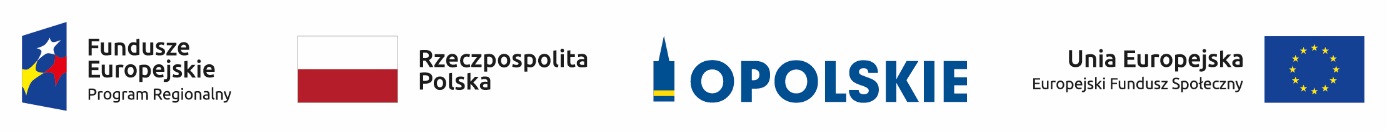  SPOSÓB WERYFIKACJI NABYCIA KWALIFIKACJI 
I KOMPETENCJI PRZEZ UCZNIÓW I NAUCZYCIELI W RAMACH DZIAŁANIA 9.2 RPO WO   ROZWÓJ KSZTAŁCENIA ZAWODOWEGO 
W WOJEWÓDZTWIE OPOLSKIM
Wersja nr 2 OPOLE, LISTOPAD 2019Niniejszy dokument określa minimum wymagań dotyczących nabywania kwalifikacji 
i kompetencji, ich walidacji i certyfikowania w ramach działania 9.2 Rozwój kształcenia zawodowego RPO WO 2014-2020, Osi IX Wysoka jakość edukacji RPO WO 2014-2020.Kwalifikacja to określony zestaw efektów uczenia się w zakresie wiedzy, umiejętności oraz kompetencji społecznych nabytych w edukacji formalnej, edukacji pozaformalnej lub poprzez uczenie się nieformalne, zgodnych z ustalonymi dla danej kwalifikacji wymaganiami, których osiągnięcie zostało sprawdzone w walidacji oraz formalnie potwierdzone przez instytucję uprawnioną do certyfikowania.Zgodność z ustalonymi wymaganiami oznacza, że wymagania dotyczące efektów uczenia się (wiedzy, umiejętności i kompetencji społecznych), składających się na daną kwalifikację opisane są w języku efektów uczenia się. Ponadto, dla kwalifikacji powinny być również określone wymagania dotyczące walidacji, a proces nadawania kwalifikacji (walidacji i certyfikowania) powinien być objęty zasadami zapewniania jakości.Opisanie kwalifikacji za pomocą efektów uczenia się jest ważne z kilku powodów. 
Po pierwsze, pozwala w przejrzysty sposób przedstawić wiedzę, umiejętności 
i kompetencje społeczne osób posiadających kwalifikację. Stanowi więc cenne źródło informacji dla osób planujących swoją ścieżkę rozwoju osobistego i zawodowego oraz dla pracodawców. 
Po drugie, podejście oparte na efektach uczenia się w centrum uwagi stawia osiągnięcia osób uczących się. Dzięki temu każda osoba – niezależnie od miejsca uczenia się i czasu poświęconego na uczenie się – może formalnie potwierdzić swoją wiedzę, umiejętności i kompetencje społeczne oraz przygotowanie do podejmowania określonych zadań. 
Po trzecie, rozwiązanie to umożliwia odniesienie kwalifikacji do jednego z ośmiu poziomów Polskiej Ramy Kwalifikacji, a za jej pośrednictwem do Europejskiej Ramy Kwalifikacji. Ułatwi w ten sposób porównywanie ze sobą kwalifikacji funkcjonujących na krajowym i międzynarodowym rynku pracy.Efekty uczenia się dla danej kwalifikacji powinny zostać opisane w sposób zrozumiały dla osób rozpoczynających naukę, powinny być konkretne i jednoznaczne oraz możliwe do osiągnięcia. Ponadto muszą być mierzalne i możliwe do zaobserwowania oraz do zweryfikowania. Podczas formułowania wyrażeń opisujących efekty uczenia się pomocne jest korzystanie z czasowników opisujących czynności, działania, które potrafi wykonać osoba posiadająca daną kwalifikację.Przykłady efektów uczenia się:Przykłady zestawów efektów uczenia się i kryteriów ich weryfikacji, oparte na pilotażowych opisach kwalifikacji opracowanych w projekcie przygotowującym wdrożenia krajowego systemu kwalifikacji** Projekty kwalifikacji przygotowane w ramach projektu „Opracowanie założeń merytorycznych i instytucjonalnych wdrażania Krajowych Ram Kwalifikacji oraz Krajowego Rejestru Kwalifikacji na rzecz uczenia się przez całe życie".Walidacja to wieloetapowy proces sprawdzania, czy – niezależnie od sposobu uczenia się 
– efekty uczenia się wymagane dla danej kwalifikacji zostały osiągnięte. Walidacja poprzedza certyfikowanie. Walidacja obejmuje identyfikację i dokumentację posiadanych efektów uczenia się oraz ich weryfikację w odniesieniu do wymagań określonych dla kwalifikacji. Walidacja powinna być prowadzona w sposób trafny (weryfikowane są te efekty uczenia się, które zostały określone dla danej kwalifikacji) i rzetelny (wynik weryfikacji jest niezależny od miejsca, czasu, metod oraz osób przeprowadzających walidację). Walidację wieńczy podjęcie i wydanie decyzji, jakie efekty uczenia się można potwierdzić, jakie zaś nie.Certyfikowanie to procedura, w wyniku której osoba ucząca się otrzymuje od upoważnionej instytucji formalny dokument stwierdzający, że osiągnęła określoną kwalifikację. Certyfikowanie następuje po walidacji, w wyniku wydania pozytywnej decyzji stwierdzającej, że wszystkie efekty uczenia się wymagane dla danej kwalifikacji zostały osiągnięte. 
W przypadku niektórych kwalifikacji walidacja i certyfikowanie są prowadzone przez różne podmioty (np. egzamin na prawo jazdy przeprowadza Wojewódzki Ośrodek Ruchu Drogowego, natomiast dokument, tj. prawo jazdy, wydaje starosta powiatu). Certyfikaty 
i inne dokumenty potwierdzające uzyskanie kwalifikacji powinny być rozpoznawalne 
i uznawane w danym środowisku, sektorze lub branży. Wskazówki dotyczące weryfikacji rozpoznawalności i uznawalności certyfikatów 
w środowisku/ sektorze/ branży:brak wymogu weryfikacji w odniesieniu do kwalifikacji nabywanych w ramach przepisów prawa (oświata, szkolnictwo wyższe);umocowanie prawne - jeżeli w przepisach prawa zawarty jest wymóg odbycia szkolenia i uzyskania zaświadczenia uprawniającego do wykonywania pracy na danym stanowisku, można uznać w przypadku przeprowadzenia procesu walidacji 
i certyfikowania, że dana osoba nabyła kwalifikację ze względu na uznawalność tej kwalifikacji w danej branży (np.: zgodnie z Rozporządzeniem Ministra Infrastruktury 
w sprawie Krajowego Programu Szkolenia w zakresie ochrony lotnictwa cywilnego warunkiem koniecznym do uzyskania prawa do wykonywania zawodu Operator Sprzętu Lotniskowego/Bagażowy czy Agenta Obsługi Pasażerskiej jest ukończenie jednego ze szkoleń określonych w ww. rozporządzeniu zorganizowanych przez uprawnioną instytucję szkolącą, w ramach których zostały zdefiniowane efekty uczenia się, jakie powinni osiągnąć uczestnicy szkolenia. Jeżeli po ukończeniu szkolenia zostanie przeprowadzona rzetelna walidacja zdobytych efektów uczeniasię oraz wydany zostanie certyfikat lub inny dokument uprawniający do wykonywania danego zawodu, można uznać, że osoby te, uzyskały kwalifikację. Procedury walidacji 
i certyfikowania powinny odbyć się zgodnie z zasadami określonymi w Ustawie 
o Zintegrowanym Systemie Kwalifikacji z dn. 22 grudnia 2015 r. (Dz. U. 2018, poz. 2153 ze zm.);zawody regulowane – szkolenia, które prowadzą do uzyskania uprawnień do wykonywania zawodów regulowanych (wydanie certyfikatu jest powiązane 
z warunkiem wykonywania danego zawodu lub działalności zawodowej), np. doradca inwestycyjny;certyfikaty międzynarodowe – wydanie certyfikatu, dla którego wypracowano system walidacji i certyfikowania efektów uczenia się na poziomie międzynarodowym, 
np. certyfikat z zakresu doradztwa finansowego, oparte na standardzie EFPA, certyfikaty językowe, np. TELC. Certyfikat międzynarodowy jest uznawany za spełniający wymogi określone w tym dokumencie w sytuacji, gdy spełnia co najmniej jeden z warunków poniżej:jest umocowany prawnie (polskie przepisy prawne odwołują się wprost do danegocertyfikatu/ egzaminu) albozostał przyznany przez organizacje międzynarodowe (rządowe lub pozarządowe) albojest umocowany prawnie w co najmniej dwóch krajach.jeżeli projekt odnosi się do konkretnej kwalifikacji to beneficjent we wniosku 
o dofinansowanie jest zobowiązany do uzasadnienia rozpoznawalności danego certyfikatu w branży.Jeśli chodzi o tzw. uprawnienia stanowiskowe, za kwalifikację należy uznać uzyskanie certyfikatu potwierdzającego uprawnienia do wykonywania zawodu na danym stanowisku (np. operator koparko-ładowarki, wózka widłowego itp.) pod warunkiem, że została przeprowadzona walidacja i został wydany dokument potwierdzający prawo do wykonywania pracy na danym stanowisku (jednocześnie wydany dokument stanowi podstawę do zatrudnienia na danym stanowisku, bez którego zatrudnienie nie byłoby możliwe). Samo szkolenie i wydanie zaświadczenia o jego odbyciu, na podstawie którego osoba podejmie pracę nie może być uznane za kwalifikację. Z uwagi na trwające prace nad wdrożeniem Zintegrowanego Systemu Kwalifikacji, nie jest możliwe wskazanie pełnej listy instytucji certyfikujących oraz samych kwalifikacji. Za kwalifikacje należy uznać te, które są nadawane w systemie oświaty i szkolnictwa wyższego oraz te nadawane przez organy władz publicznych i samorządowych, (np.: Urząd Dozoru Technicznego). Natomiast w zakresie pozostałych kwalifikacji ważnych dla rynku pracy, każda instytucja będąca stroną umowy o dofinansowanie (IP, IZ) decyduje o uznaniu danego dokumentu za potwierdzający uzyskanie kwalifikacji na podstawie powyższych przesłanek (walidacji, certyfikowania, rozpoznawalności i uznawalności w danej branży). Właściwa instytucja powinna dokonać weryfikacji uznania kwalifikacji na etapie oceny wniosku o dofinansowanie. W przypadku, gdy wniosek o dofinansowanie odnosi się do konkretnej kwalifikacji Beneficjent projektu powinien zostać zobowiązany do dostarczenia informacji o podstawie prawnej lub innych uregulowaniach, które stanowią podstawę dla instytucji do przeprowadzenia procedury certyfikowania oraz uzasadnienie dla potwierdzenia rozpoznawalności certyfikatu w branży, w zakresie której wydane zostaną certyfikaty. Docelowym katalogiem możliwych do uzyskania w Polsce kwalifikacji będą kwalifikacje, które zostaną wpisane do Zintegrowanego Rejestru Kwalifikacji (o którym mówi ustawa 
o Zintegrowanym Systemie Kwalifikacji), dla których zostanie określony poziom Polskiej Ramy Kwalifikacji. Wpis kwalifikacji do ZRK będzie możliwy po spełnieniu określonych procedur (przygotowania opisu kwalifikacji, wymagań dotyczących walidacji oraz zasad zapewniania jakości).Możliwości uzyskiwania kwalifikacji a. Kwalifikacje nadawane w systemie oświaty i szkolnictwa wyższego Podstawą prawną regulującą uzyskiwanie kwalifikacji są:ustawa z dnia 14 grudnia 2016 r. Prawo oświatowe (Dz.U. 2019, poz. 1149 ze zm.), ustawa z dnia 27 lipca 2005 r. Prawo o szkolnictwie wyższym (Dz.U. 2018 poz. 1668 ze zm.),Rozporządzenie Ministra Edukacji Narodowej z dnia 15 lutego 2019r. w sprawie ogólnych celów i zadań kształcenia w zawodach szkolnictwa branżowego oraz klasyfikacji zawodów szkolnictwa branżowego (Dz. U. z 2019 r. poz. 316 ze zm.),rozporządzenie Ministra Edukacji Narodowej z dnia 19 marca 2019 r. w sprawie kształcenia ustawicznego w formach pozaszkolnych (Dz.U. 2019 poz. 652). Kwalifikacje w zawodzie Uczniowie kończący naukę w szkołach branżowych I stopnia, szkołach branżowych II stopnia, technikach,  przystępują do egzaminu potwierdzającego kwalifikacje w zawodach (egzaminu zawodowego). Do tego samego egzaminu przystąpić mogą również uczniowie szkół policealnych, w których prowadzone było kształcenie zawodowe, osoby, które ukończyły naukę zawodu u rzemieślnika oraz uczestnicy kwalifikacyjnego kursu zawodowego (jednej 
z pozaszkolnych form kształcenia). Kwalifikacyjny kurs zawodowy jest prowadzony według programu nauczania uwzględniającego podstawę programową kształcenia w zawodach, 
w zakresie wybranej kwalifikacji. Kwalifikacyjny kurs zawodowy może być organizowany zarówno przez  podmioty wymienione w  art. 117 ust. 2 ustawy Prawo oświatowe 
tj. publiczne i niepubliczne szkoły prowadzące kształcenie zawodowe, z wyjątkiem szkół artystycznych - w zakresie zawodów, w których kształcą, oraz w zakresie innych zawodów przypisanych do branż, do których należą zawody, w których kształci szkoła, publiczne 
i niepubliczne placówki kształcenia ustawicznego i centra kształcenia zawodowego, jak również instytucje rynku pracy, o których mowa w art. 6 ustawy z dnia 20 kwietnia 2004 r. 
o promocji zatrudnienia i instytucjach rynku pracy, prowadzące działalność edukacyjno-szkoleniową oraz podmioty prowadzące działalność oświatową, o której mowa w art. 170 ust. 2 ustawy Prawo oświatowe. Egzaminy potwierdzające kwalifikacje w zawodzie prowadzą Okręgowe Komisje Egzaminacyjne (OKE). (Wymogi dotyczące organizacji kwalifikacyjnych kursów zawodowych reguluje Rozporządzenie MEN w sprawie kształcenia ustawicznego 
w formach pozaszkolnych z dnia 19 marca 2019 r.).Ponadto, zgodnie z treścią Wytycznych w zakresie realizacji przedsięwzięć z udziałem środków Europejskiego Funduszu Społecznego w obszarze edukacji na lata 2014-2020, w ramach uzyskiwania lub uzupełniania wiedzy, umiejętności, kompetencji oraz kwalifikacji zawodowych przez uczniów i słuchaczy  możliwa jest m.in. realizacja pozaszkolnych form kształcenia ustawicznego w tym  kursów umiejętności zawodowych, kursów kompetencji ogólnych, innych kursów umożliwiających uzyskanie i uzupełnienie wiedzy, umiejętności 
i kwalifikacji zawodowych na warunkach określonych w w/w rozporządzeniu.b. Kwalifikacje nadawane poza systemami oświaty i szkolnictwa wyższego przez organy władz publicznych i samorządów zawodowych Do tej grupy należą kwalifikacje nadawane przez ministrów, szefów urzędów centralnych, instytutów badawczo-rozwojowych (m.in: Urząd Dozoru Technicznego, Transportowy Dozór Techniczny, Instytut Spawalnictwa, Urząd Regulacji Energetyki, Instytut Mechanizacji Budownictwa i Górnictwa Skalnego)  i innych podmiotów (np. izby rzemieślnicze, samorządy zawodowe). Podstawą prawną regulującą uzyskiwanie kwalifikacji są ustawy lub rozporządzenia, które regulują uzyskiwanie kwalifikacji zgodnie ze wspomnianymi wcześniej przesłankami (walidacja, certyfikacja). Przygotowanie zawodowe dorosłych Przykładem procesu prowadzącego do uzyskania kwalifikacji jest przygotowanie zawodowe dorosłych realizowane przez instytucje rynku pracy. Zgodnie z ustawą o promocji zatrudnienia i instytucjach rynku pracy (Dz.U. 2019 poz. 1482 ze zm.) przygotowanie zawodowe dorosłych stanowi formę praktycznej nauki zawodu dorosłych lub przyuczenia do pracy dorosłych, realizowaną bez nawiązania stosunku pracy z pracodawcą. Ten instrument aktywizacji musi być realizowany zgodnie z programem przygotowania zawodowego obejmującym nabywanie umiejętności praktycznych i wiedzy teoretycznej oraz zakończyć się egzaminem potwierdzającym kwalifikacje w zawodzie, egzaminem czeladniczym, mistrzowskim lub egzaminem sprawdzającym.c. Kwalifikacje rynkowe Do czasu pełnego uruchomienia Zintegrowanego Rejestru Kwalifikacji można wskazać przykłady kwalifikacji spoza systemów oświaty i szkolnictwa wyższego, które mają znaczenie w określonych środowiskach działalności społecznej lub zawodowej oraz mają stworzony własny system walidacji i certyfikowania. Ponadto pomimo braku regulacji ze strony państwa polskiego, kwalifikacjami są również certyfikaty, dla których wypracowano już system walidacji i certyfikowania efektów uczenia się na poziomie międzynarodowym. Do takich kwalifikacji należą m.in.:Kwalifikacje finansowe:Dyplomowany Pracownik Bankowy (Związek Banków Polskich);Specjalista ds. rachunkowości (Stowarzyszenie Księgowych w Polsce);Certyfikat z zakresu zarządzania ryzykiem (Warszawski Instytut Bankowy);Certyfikat Dealera WIB/ACI Polska (Warszawski Instytut Bankowy);Certyfikat z zakresu controllingu bankowego (Warszawski Instytut Bankowy);Certyfikowany Konsultant Finansowy (Związek Banków Polskich);Specjalista ds. Analizy Kredytowej (Związek Banków Polskich);certyfikaty z zakresu doradztwa finansowego, oparte na standardzie EFPA (EuropeanFinancial Planning Association);Certyfikat ogólnobankowy ECB EFCB (EBTN/SSKBP) (Warszawski Instytut Bankowy).Kwalifikacje komputerowe/informatyczne:Certyfikaty umiejętności komputerowych odpowiadające standardom ramy kompetencji informatycznych i informacyjnych (Digital Competence Framework),DIGCOMP, np.: certyfikat IC3 (Internet and Computing Core Certification), ECDL (Europejski Certyfikat Umiejętności Komputerowych), ECCC (Europejski Certyfikat Kompetencji Informatycznych);Certyfikat EPP e-Urzędnik;Europejski Certyfikat Zawodu Informatyka na poziomie bazowym (EUCIP CORE);Oracle Certyfikat Java;Certyfikaty Microsoft.Kwalifikacje językowe:Certyfikaty potwierdzające znajomość języków obcych wg klasyfikacji „Common European Framework of Reference for Languages” - — „Europejski System Opisu kształcenia językowego: uczenie się, nauczanie, ocenianie” np. TOEFL, TELC, FCE, CAE, DELF, LCCI, ZDAF, DFA.Kwalifikacje zarządzania projektami:np.: Prince2 Foundation, PRINCE2 Practitioner, PMI, PMP, PMBOK.Wykazane powyżej certyfikaty i kwalifikacje stanowią jedynie przykłady i nie należy ich traktować jako zamkniętej listy. Dla certyfikatów międzynarodowych źródłem opisu efektów uczenia się i wymagań dotyczących walidacji są najczęściej międzynarodowe standardy egzaminacyjne. W takich przypadkach standardy egzaminacyjne wypracowane przez międzynarodową organizację zostają w całości lub z niewielkimi zmianami (mającymi na celu dostosowanie modelu do warunków krajowych) wprowadzane w Polsce, a o jakość całego procesu dbają polskie instytucje, we współpracy z zagranicznymi partnerami. W związku z powyższym, otrzymanie ww. certyfikatów należy traktować jako uzyskanie kwalifikacji. Przykładowo certyfikat dla doradców finansowych EFA został wypracowany przez międzynarodową organizację pozarządową EFPA (European Financial Planning Association). Istniejącą procedurę walidacji wdrożył Warszawski Instytut Bankowości, który miał w swojej ofercie również inne certyfikaty międzynarodowe (np. Europejski Certyfikat Bankowca). W przypadku przedsięwzięć adaptacyjnych wypracowane zewnętrznie standardy egzaminacyjne szczegółowo opisują większość aspektów związanych z egzaminem, pozostawiając niewiele miejsca na swobodę i eksperymenty.Instytucje certyfikującePrzez instytucję certyfikującą należy rozumieć podmiot, który uzyskał uprawnienia do certyfikowania, spełniając wymogi określone w ustawie o ZSK z dnia 22 grudnia 2015 r. 
(Dz. U. z 2018 r., poz. 2153 ze  zm.), a w okresie przejściowym także podmiot, który spełnia podstawowe wymogi określone w ustawie o ZSK. Instytucjami certyfikującymi mogą być np.: uczelnie, szkoły, okręgowe komisje egzaminacyjne, instytucje szkoleniowe, stowarzyszenia zawodowe, organy administracji publicznej. Instytucje certyfikujące mogą samodzielnie przeprowadzać walidację (w takiej sytuacji procesy walidacji i certyfikacji muszą być odpowiednio rozdzielone). Zgodnie z art. 47 ust. 2 ustawy o ZSK z dnia 22 grudnia 2015 r. instytucje certyfikujące mogą przekazywać ją do instytucji walidujących, np. centrów egzaminacyjnych, instytucji szkoleniowych, które posiadają stosowne akredytacje, szkół. W przypadku upoważnienia instytucji walidującej do przeprowadzenia walidacji odpowiedzialność za prawidłowo przeprowadzany proces spoczywa na instytucji certyfikującej (Art. 47 ust. 3 ustawy o ZSK). W projektach realizowanych ze środków EFS można wykazywać wyłącznie kwalifikacje, których jakość gwarantują odpowiednie procedury i nadzór sprawowany przez konkretny podmiot. Aby zapewnić jakość walidacji 
i certyfikowania instytucje certyfikujące objęte są co najmniej systemem wewnętrznego zapewniania jakości (Art. 50. ust. 2 ustawy o ZSK). Zapewnienie jakości procesu walidacji efektów uczenia się jest kluczowe, jeśli wydany dokument ma stanowić wiarygodne poświadczenie uzyskanych kwalifikacji.Przykłady instytucji pełniących role instytucji certyfikujących dla różnych kwalifikacji:Informacje nt. instytucji certyfikujących osoby, akredytowanych przez Polskie Centrum Akredytacji, można znaleźć na stronie internetowej www.pca.gov.pl (zakładka: akredytowane podmioty/jednostki certyfikujące osoby). Wykaz akredytowanych jednostek certyfikujących znajduje się również na stronie Rady Głównej Instytutów Badawczych (zakładka: Laboratoria Akredytowane/Wykaz akredytowanych jednostek certyfikujących).Kompetencje to wyodrębniony zestaw efektów uczenia się / kształcenia. Opis kompetencji zawiera jasno określone warunki, które powinien spełniać uczestnik projektu ubiegający się o nabycie kompetencji, tj. wyczerpującą informację o efektach uczenia się dla danej kompetencji oraz kryteria i metody ich weryfikacji. Wykazywać należy wyłącznie kompetencje osiągnięte w wyniku interwencji Europejskiego Funduszu Społecznego. Fakt nabycia kompetencji odbywa się w oparciu o jednolite kryteria wypracowane na poziomie krajowym w ramach następujących etapów: a) ETAP I – Zakres – zdefiniowanie w ramach wniosku o dofinansowanie grupy docelowej do objęcia wsparciem oraz wybranie obszaru interwencji EFS, który będzie poddany ocenie, b) ETAP II – Wzorzec – zdefiniowanie we wniosku o dofinansowanie standardu wymagań, 
tj. efektów uczenia się, które osiągną uczestnicy w wyniku przeprowadzonych działań projektowych, c) ETAP III – Ocena – przeprowadzenie weryfikacji na podstawie opracowanych kryteriów oceny po zakończeniu wsparcia udzielanego danej osobie, d) ETAP IV – Porównanie – porównanie uzyskanych wyników etapu III (ocena) z przyjętymi wymaganiami (określonymi na etapie II efektami uczenia się) po zakończeniu wsparcia udzielanego danej osobie. Nabyte kompetencje muszą być potwierdzone odpowiednimi dokumentami i każdorazowo będą weryfikowane poprzez odpowiednie sprawdzenia przyswojonej wiedzy i umiejętności. Warunkiem nabycia kompetencji jest zrealizowanie wszystkich etapów nabycia kompetencji (zestaw efektów uczenia się). Wnioskodawca we wniosku o dofinansowanie projektu musi opisać standard wymagań (efekty uczenia się, które osiągną uczestnicy szkolenia) i sposób weryfikacji nabycia kompetencji (egzamin zewnętrzny, test, rozmowa oceniająca, etc.). KwalifikacjaŹródło informacji nt. kwalifikacji i efektów uczenia się Wybrane efekty uczenia się dla danej kwalifikacji Osoba ucząca się: Lekarz weterynariiProgram kształcenia na studiach jednolitych magisterskich na kierunku Weterynaria opisuje zasady żywienia zwierząt, układa i analizuje dawki pokarmowe opisuje i wyjaśnia procesy metaboliczne na poziomie molekularnym, komórkowym wykonuje badania przed- 
i poubojowe oraz ocenia jakość produktów pochodzenia zwierzęcego Magister farmacji Program kształcenia na studiach jednolitych magisterskich na kierunku Farmacja opisuje wpływ środków dezynfekujących 
i antyseptycznych na drobnoustroje wykorzystuje techniki biologii molekularnej 
w diagnostyce mikrobiologicznej Świadectwo ukończenia szkoły podstawowej Podstawa programowa edukacji wczesnoszkolnej 
w zakresie matematyki (klasy I-III) liczy w przód i w tył od danej liczby po 1 waży przedmioty używając kilogram, dekagram, gram Świadectwo dojrzałości (matura) Nowa podstawa programowa Geografia – liceum (zakres podstawowy) wyjaśnia na czym polegają zmiany na rynku pracy w skali globalnej, regionalnej 
i wynikające z rozwoju technologii informacyjno-komunikacyjnych dokonuje oceny zjawiska uzależnienia produkcji energii na świecie od źródeł zaopatrzenia surowców nieodnawialnych, potrafi wyjaśnić twierdzenie „ropa rządzi światem” Źródło informacji nt. kwalifikacji i efektów uczenia się Efekty uczenia się da wybranego zestawu danej kwalifikacji Kryteria weryfikacji przypisane danym efektom uczenia się Planowanie i realizacja animacji czasu wolnego (zestaw: Realizacja imprezy) Projekt kwalifikacji* Realizuje program imprezy Dostosowuje sposób realizacji imprezy do oczekiwań 
i możliwości uczestników Zapewnia świadczenia zastępcze 
w przypadku braku możliwości realizacji programu Planowanie i realizacja animacji czasu wolnego (zestaw: Realizacja imprezy) Projekt kwalifikacji* Sprawuje opiekę nad uczestnikami imprezy Prezentuje procedury postępowania 
w sytuacjach niebezpiecznych Stosuje przepisy prawa dotyczące zapewnienia uczestnikom imprezy bezpieczeństwa Prezentuje różnorodne sposoby rozwiązywania sytuacji problemowych Udziela uczestnikom imprezy niezbędnej pomocy zgodnie 
z obowiązującymi przepisami 
i zasadami etyki zawodowej Konserwowanie nadwozia pojazdów samochodowych (zestaw: Przygotowanie do realizacji usługi mycia i konserwacji nadwozia) Projekt kwalifikacji* Konsultuje 
z klientem zakres mycia i konserwacji nadwozia pojazdu Określa zakres mycia i konserwacji nadwozia pojazdu Przyjmuje zamówienie na usługę mycia 
i konserwacji Konserwowanie nadwozia pojazdów samochodowych (zestaw: Przygotowanie do realizacji usługi mycia i konserwacji nadwozia) Projekt kwalifikacji* Dobiera środki, urządzenia 
i technologie wykorzystywane podczas mycia 
i konserwacji nadwozia pojazdu Dobiera technologię mycia i konserwacji poszczególnych elementów nadwozia pojazdu Rozpoznaje lakiery stosowane na nadwoziach pojazdówRozpoznaje materiały z których wykonane są zderzaki, lusterka, listwy boczneDobiera urządzenia wykorzystywane podczas mycia 
i konserwacji nadwozia pojazdu Dobiera środki stosowane do mycia 
i konserwacji nadwozia pojazdu Konserwowanie nadwozia pojazdów samochodowych (zestaw: Przygotowanie do realizacji usługi mycia i konserwacji nadwozia) Projekt kwalifikacji* Określa koszty wykonania usługi Określa na podstawie cennika koszty mycia 
i konserwacji nadwozia pojazdu Sporządza rachunek za wykonaną usługę mycia i konserwacji INSTYTUCJA CERTYFIKUJĄCAKwalifikacje ze szkolnictwa zawodowegoOkręgowe Komisje EgzaminacyjneKwalifikacje rzemieślniczeIzby rzemieślnicze (Egzaminy przeprowadzają komisjeegzaminacyjne przy izbach rzemieślniczych)Kwalifikacje w zakresie umiejętnościkomputerowych (zgodne z ramą kompetencjiinformatycznych i informacyjnych (DigitalCompetence Framework), DIGCOMP(np.ECDL)Polskie Towarzystwo Informatyczne (Egzaminyprzeprowadzają Centra Egzaminacyjne akredytowane przez PTI)Licencje lotniczeUrząd Lotnictwa CywilnegoKwalifikacje w sektorze bankowym ifinansowymWarszawski Instytut BankowościUprawnienia budowlaneOkręgowa Komisja Kwalifikacyjna Polskiej Izby InżynierówBudownictwaUprawnienia budowlane w telekomunikacjiStowarzyszenie Budowniczych TelekomunikacjiSpecjalizacje lekarskieCentrum Egzaminów MedycznychDyplomowany księgowyStowarzyszenie Księgowych w Polsce (Egzaminy przeprowadzają Oddziały Okręgowe Stowarzyszenia Księgowych 
w Polsce)Trener Organizacji PozarządowychStowarzyszenie Trenerów Organizacji PozarządowychPrawo jazdy (wszystkie kategorie)Starosta powiatu/Prezydent miasta (Egzaminy przeprowadza Wojewódzki Ośrodek Ruchu Drogowego)Obsługa i konserwacja urządzeń technicznychUrząd Dozoru TechnicznegoTransportowy Dozór TechnicznyInstalator mikro- i małych instalacji OZEUrząd Dozoru TechnicznegoEksploatacja urządzeń, instalacji i sieci energetycznychUrząd Regulacji EnergetykiSpawaczInstytut SpawalnictwaUrząd Dozoru Technicznego,Polski Rejestr StatkówRzecznik patentowySamorząd Rzeczników PatentowychAdwokatSamorząd AdwokackiMarynarzUrząd MorskiInspektor dozoru jądrowegoPaństwowa Agencja AtomistykiBiegły rewidentKrajowa Izba Biegłych RewidentówLogistykKrajowa Organizacja Certyfikującą Europejskiego Towarzystwa Logistycznego (Egzaminy przeprowadza Instytut Logistyki 
i Magazynowania)Operator wózka widłowegoUrząd Dozoru Technicznego lubInstytut Mechanizacji Budownictwa 
i Górnictwa SkalnegoAgent ubezpieczeńKomisja Nadzoru Finansowego (Egzaminy przeprowadza Zakład Ubezpieczeń)Uprawnienie tankowania gazu LPG na stacjach paliwTransportowy Dozór TechnicznyTłumacz przysięgłyMinister Sprawiedliwości (Egzaminy przeprowadza Państwowa Komisja Egzaminacyjna)BarmanStowarzyszenie Polskich BarmanówOperator żurawi wieżowychUrząd Dozoru TechnicznegoOperator urządzeń transportu bliskiego – podesty ruchome przejezdneUrząd Dozoru TechnicznegoUprawnienie do wykonywania zawodu Siostry PCKPolski Czerwony KrzyżElektrykUrzędu Regulacji EnergetykiPalacz kotłów COUrzędu Regulacji Energetyki